Todos os campos são de preenchimento obrigatório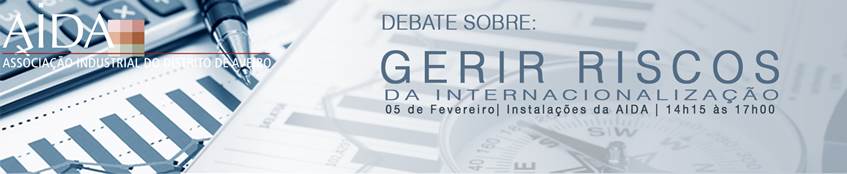 Ficha De InscriçãoFICHA DE INSCRIÇÃOFicha De InscriçãoFICHA DE INSCRIÇÃOFicha De InscriçãoFICHA DE INSCRIÇÃOEmpresa:Morada:Localidade:Código Postal:Código Postal:Telefone:E-mail:E-mail:NIF. Empresa:Participante1:NIF. Participante:Função:E-mail:E-mail:Participante2:NIF. Participante:Função:E-mail:E-mail:   Custo de participação: GRATUITOOs participantes terão direito a:- Certificado de Participação- DocumentaçãoA participação neste Seminário é considerada para efeitos do cumprimento do dever de formação contínua a cargo da entidade empregadora (art.º 131 da Lei 7/2009 de 12 de Fevereiro).A participação neste Seminário é considerada para efeitos do cumprimento do dever de formação contínua a cargo da entidade empregadora (art.º 131 da Lei 7/2009 de 12 de Fevereiro).A participação neste Seminário é considerada para efeitos do cumprimento do dever de formação contínua a cargo da entidade empregadora (art.º 131 da Lei 7/2009 de 12 de Fevereiro).Para mais informações/inscrições contacte o GCICeleste Claro: Tel: 234 302 497 –c.claro@aida.pt Isabel Caçoilo: Tel: 234 302 494 – i.cacoilo@aida.pt